15 февраля в рамках месячника по патриотическому воспитанию в средней группе прошла образовательная деятельность «Летящие самолеты».Дети закрепили умение плавно срезать углы у прямоугольника, составлять изображение из деталей, аккуратно наклеивать изображение на картон. Дети рассмотрели готовые работы, порадовались их красоте.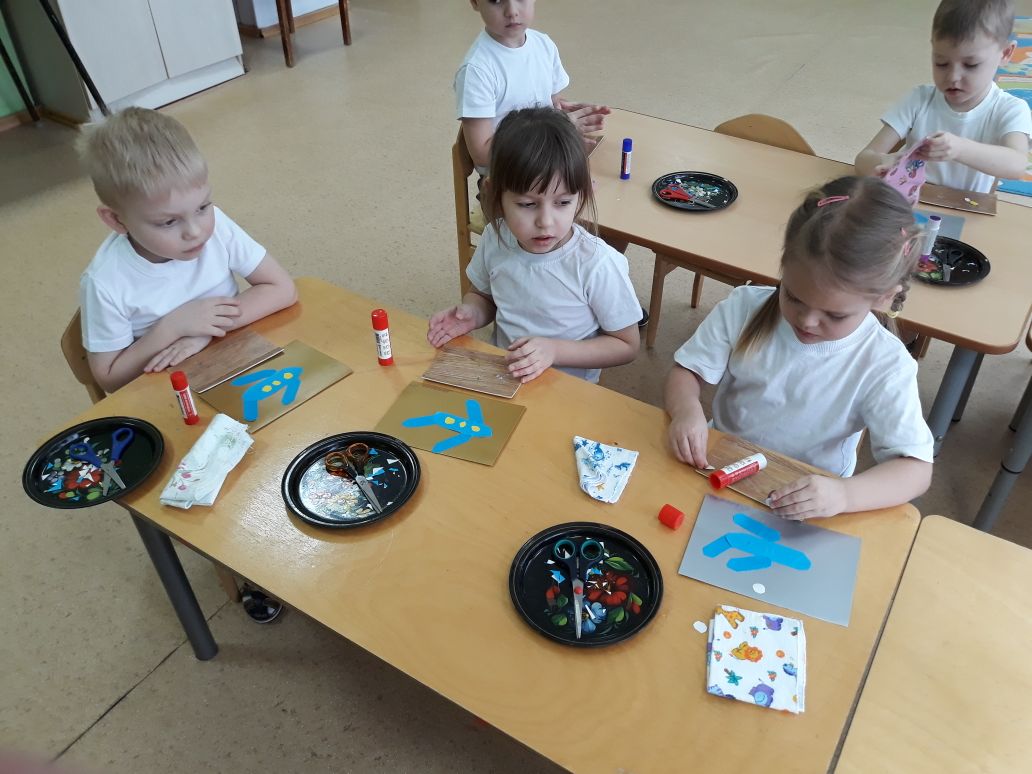 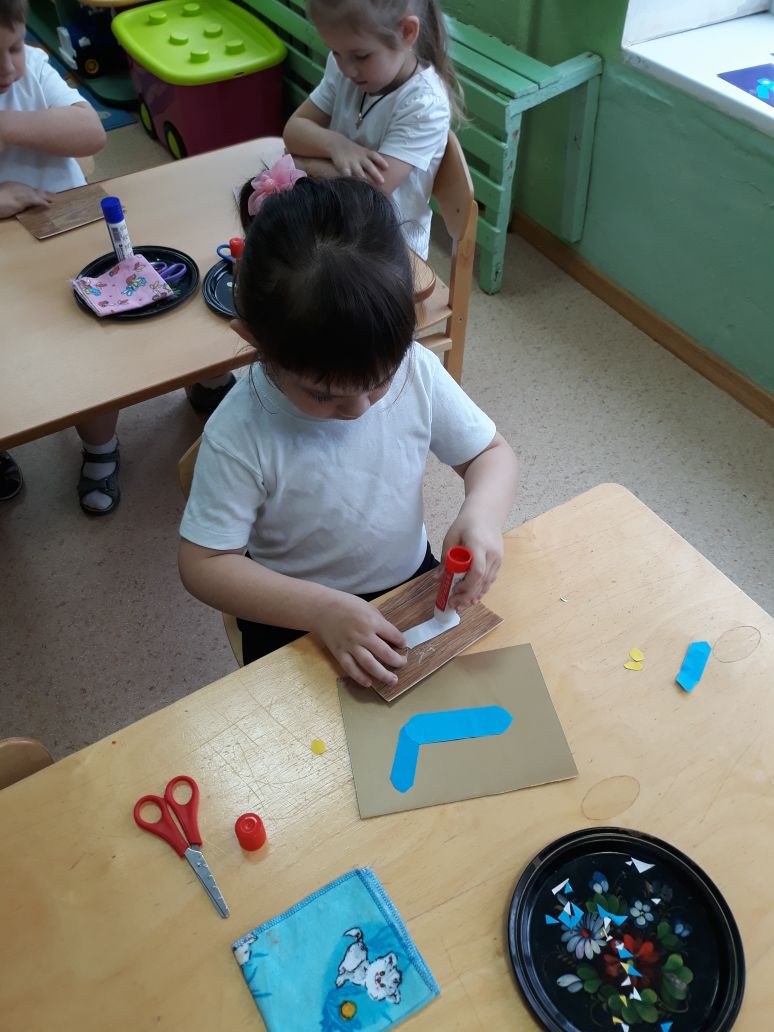 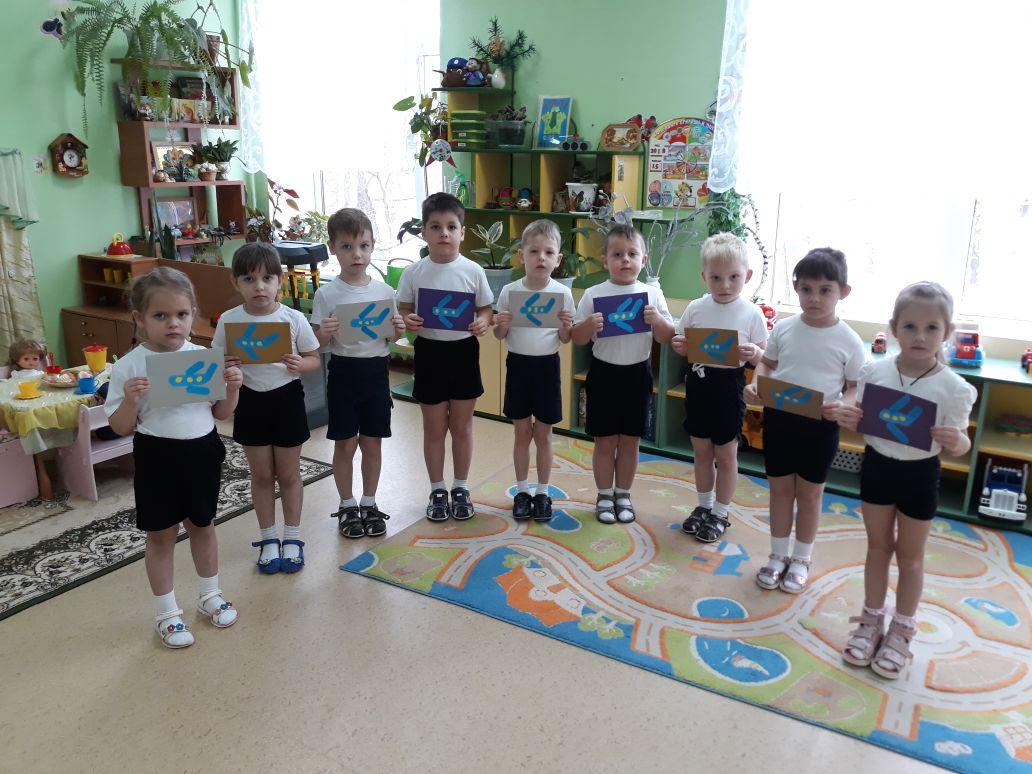 